                                                                                                                                         № 30  29 ноября 2019 г.25.11.2019 № 53РОССИЙСКАЯ ФЕДЕРАЦИЯ
ИРКУТСКАЯ ОБЛАСТЬ 
НИЖНЕУДИНСКИЙ РАЙОН 
ЗАРЕЧНОЕ МУНИЦИПАЛЬНОЕ ОБРАЗОВАНИЕСЕЛЬСКОЕ ПОСЕЛЕНИЕДУМАРЕШЕНИЕО ЗЕМЕЛЬНОМ НАЛОГЕ   В соответствии с п.3 ч.10 ст.35 Федерального закона от 06.10.2003 г. №131-ФЗ «Об общих принципах организации местного самоуправления в Российской Федерации», с главой 31 Налогового кодекса Российской Федерации, руководствуясь статьей 33  Устава Заречного муниципального образования, Дума Заречного муниципального образования:РЕШИЛА:1. Установить и ввести в действие на территории Заречного муниципального образования  земельный налог.2. Установить налоговые ставки земельного налога в следующих размерах:2.1.  0,3 процента  в отношении земельных участков:-отнесенных к землям сельскохозяйственного назначения или к землям в составе зон сельскохозяйственного использования в  населённых пунктах и используемых для сельскохозяйственного производства;-занятых жилищным фондом и объектами инженерной инфраструктуры жилищно-коммунального комплекса (за исключением доли в праве на земельный участок, приходящейся на объект, не относящийся к жилищному фонду и к объектам инженерной инфраструктуры жилищно-коммунального комплекса) или приобретённых (предоставленных) для жилищного строительства (за исключением земельных участков, приобретенных (предоставленных) для индивидуального жилищного строительства, используемых в предпринимательской деятельности;-не используемых в предпринимательской деятельности, приобретённых (предоставленных) для ведения личного подсобного хозяйства, садоводства или огородничества, а также земельных участков общего назначения, предусмотренных Федеральным законом от 29 июля 2017 года №217-ФЗ «О ведении гражданами садоводства и огородничества для собственных нужд и о внесении изменений в отдельные законодательные акты Российской Федерации»;-ограниченных в обороте в соответствии с законодательством Российской Федерации, предоставленных для обеспечения обороны, безопасности и таможенных нужд.2.2.  1,5 процента в отношении прочих земельных участков.3. Установить срок уплаты земельного налога налогоплательщиками-организациями не позднее 5 февраля года, следующего за истекшим налоговым периодом.4. Настоящее Решение вступает в силу с 1 января 2020 года, но не ранее чем по истечении одного месяца со дня его официального опубликования в «Вестнике Заречного сельского поселения».5. Признать утратившими силу решение Думы Заречного муниципального образования от 25 ноября 2014г. № 99   «О земельном налоге».  6. Опубликовать настоящее Решение в «Вестнике Заречного сельского поселения» и разместить в информационно-телекоммуникационной сети «Интернет».7. Контроль за исполнением данного решения оставляю за собой.Глава  Заречного муниципального образования                                                     А.И.Романенко25.11.2019 № 54РОССИЙСКАЯ ФЕДЕРАЦИЯ
ИРКУТСКАЯ ОБЛАСТЬ 
НИЖНЕУДИНСКИЙ РАЙОН 
ЗАРЕЧНОЕ МУНИЦИПАЛЬНОЕ ОБРАЗОВАНИЕСЕЛЬСКОЕ ПОСЕЛЕНИЕДУМАРЕШЕНИЕО НАЛОГЕ НА ИМУЩЕСТВО ФИЗИЧЕСКИХ ЛИЦ   В соответствии с п.3 ч.10 ст.35 Федерального закона от 06.10.2003 г. №131-ФЗ «Об общих принципах организации местного самоуправления в Российской Федерации», с главой 32 Налогового кодекса Российской Федерации, руководствуясь статьей 33  Устава Заречного муниципального образования, Дума Заречного муниципального образованияРЕШИЛА:Установить и ввести в действие на территории Заречного муниципального образования налог на имущество физических лиц.Установить налоговые ставки исходя из кадастровой стоимости объекта налогообложения, для исчисления суммы налога на имущество физических лиц на территории Заречного муниципального образования в следующих размерах:3. Налог на имущество физических лиц уплачивается в порядке и сроки, установленные статьей 409 Налогового кодекса Российской Федерации.4. Признать утратившими силу решение Думы Заречного муниципального образования от 27 октября 2014г. № 98  «О налоге на имущество физических лиц», решение Думы Заречного муниципального образования от    09 января 2018г. №2а «О внесении изменений и дополнений в Решение Думы «О налоге на имущество физических лиц».5. Настоящее Решение вступает в силу с 1 января 2020 года, но не ранее чем по истечении одного месяца со дня его официального опубликования в «Вестнике Заречного сельского поселения».6. Опубликовать настоящее решение в «Вестнике Заречного сельского поселения» и разместить на официальном сайте Заречного муниципального образования в информационно-телекоммуникационной сети «Интернет».Глава  Заречного муниципального образования                                                     А.И.РоманенкоЗАРЕЧНОГОСЕЛЬСКОГО  ПОСЕЛЕНИЯОбъекты налогообложенияСтавка налога, %жилой дом, часть жилого дома, квартира, часть квартиры, комнатаобъект незавершенного строительства в случае, если проектируемым назначением такого объекта является жилой дом;единый недвижимый комплекс, в состав которого входит хотя бы один жилой дом;гараж, машино-место, в том числе расположенное в объекте налогообложения, указанном в подпункте 2 настоящего пункта;хозяйственное строение или сооружение, площадь каждого из которых не превышает 50 квадратных метров и которые расположены на земельных участках, предоставленных для ведения личного подсобного, дачного хозяйства, огородничества, садоводства или индивидуального жилищного строительства               0,1объекты налогообложения, включенные в перечень, определяемый в соответствии с пунктом 7 статьи 378.2 Налогового кодекса РФ, в отношении объектов налогообложения, предусмотренных абзацем вторым пункта 10 статьи 378.2 Налогового кодекса РФ;объекты налогообложения, кадастровая стоимость каждого из которых превышает 300 миллионов рублей            2прочие объекты налогообложения            0,5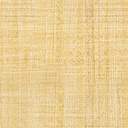 